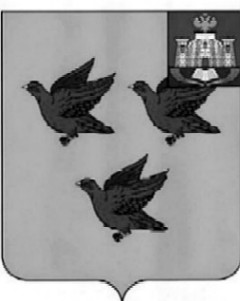 РОССИЙСКАЯ ФЕДЕРАЦИЯОРЛОВСКАЯ ОБЛАСТЬАДМИНИСТРАЦИЯ ГОРОДА ЛИВНЫПОСТАНОВЛЕНИЕ  04 июля  2022 года		                                                                              №57      г. ЛивныО внесении изменений в постановлениеадминистрации города Ливныот 30 июня 2015 года №47«Об утверждении Порядкасоставления проекта бюджета города Ливны Орловской области»В целях поддержания в актуальном состоянии нормативной правовой базы администрация города Ливны п о с т а н о в л я е т:1. Внести  в приложение к постановлению администрации города Ливны от 30 июня 2015 года №47 «Об утверждении Порядка составления проекта       бюджета города Ливны Орловской области» следующие изменения:1) пункт 1 дополнить абзацем следующего содержания:«Порядок и методика планирования бюджетных ассигнований на            очередной финансовый год и плановый период утверждается приказом           финансового управления.»;2) пункт 5.1. признать утратившим силу;3) в пункте 5.2. исключить слова «,указанным в пункте 5.1 настоящего      порядка»;4)  в пункте 6:- подпункт 1 изложить в следующей редакции:«1) ОБАС по городским средствам и за счет целевых безвозмездных        поступлений в разрезе кодов бюджетной классификации расходов,                   составленные по формам, установленным приказом финансового управления;»;- исключить слова «,указанным в пункте 5.1 настоящего порядка»;2. Опубликовать настоящее постановление в газете "Ливенский вестник" и разместить на сайте http://www.adminliv.ru.3. Контроль за исполнением  постановления возложить на первого            заместителя главы администрации города.Глава города                                                                                           С.А.Трубицин